	WORKING WITH STRINGS & PIVOTTABLES	Charlotte is the name given to the most recent addition to the family of Prince William and Kate Middleton.  As a result, other parents are likely to name their daughter Charlotte as well.  Baby names follow certain patterns over time. 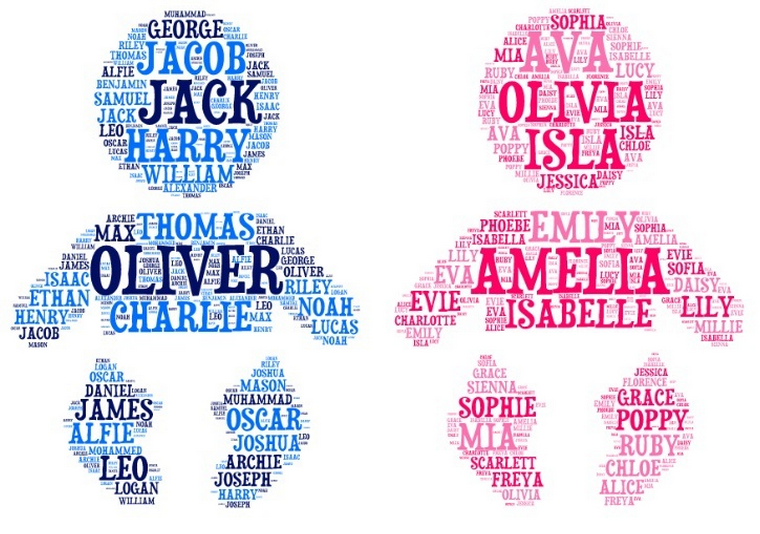 Consider the following graph that compares the first letter of a baby’s name across gender.  We can see that A is the most popular first letter for girls, but this is not the case for boys.  Consider the fact that for the data being investigated here, a first letter of Z is almost as popular as F.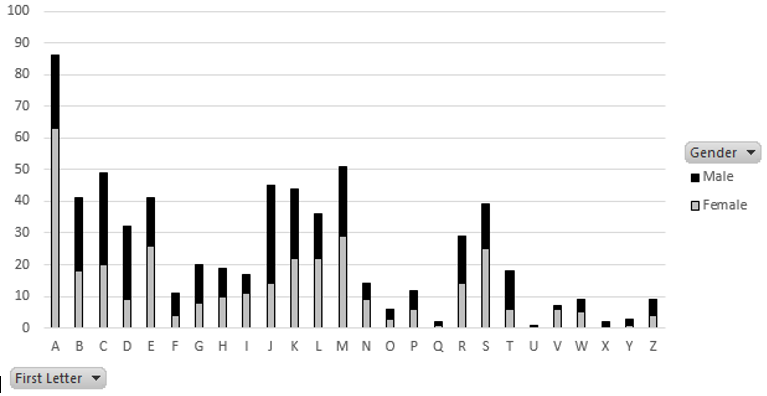 My name is Chris and my dad’s name is Greg.  My sister’s name is Ann.  Simple names with uncomplicated spellings.  Are names in 2014 longer in length?  Do baby names today contain a higher proportion of vowels then other generations?  This handout will cover two tasks that will involve the manipulation of strings in Excel.  These tasks include obtaining the first letter for each baby name.  The second task will be to compute the proportion of vowels for each baby name.  
Procedural StepsObtain the first letter for each baby name by sub-setting a stringUse the PivotTable feature in Excel to obtain summaries and visualizationsDevelop a process to count the number of vowels in a string
Data TechnologiesString functions in ExcelSummaries and Visualizations through PivotTablesOpen the BabyNames dataset in Excel.  Convert this dataset to an Excel Table.  This data contains a total of 643 unique names – 336 unique names for girls and 307 for boys.The first task will be to obtain a subset of the name, i.e. the first letter.  This can be accomplished using the =MID() function in Excel.=MID( [Name], 1, 1)First argument: Original string from which the subset will be obtainedSecond argument: Starting position from which to begin the subsetThird argument: Number of characters to include in subsetIn cell E1, specify a name for this  new variable, e.g. First Letter.  Next, enter the function specified above into cell E2.  This function will autofill all cells in the table. 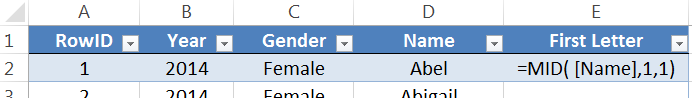 The =COUNTIF() function could be used to obtain the number of baby names that start with an A.  From the table below, we see that 86 of the 643 names, about 13%, start with the letter A.  PivotTables in ExcelPivotTables are a commonly used feature in Excel. This is Excel’s equivalent to the apply() function or Hadley Wickham’s notion of group_by(), i.e. aggregation.  To construct a PivotTable, select Insert > PivotTable.  On a MAC, select Data > PivotTable.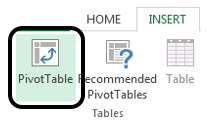 The initial window provided by PivotTables includes specification of the data to be summarized and the location of the output.  I named my Table BabyNames, so this is specified under Select a table or range.   A New Worksheet is best for output as output will not be placed over existing content.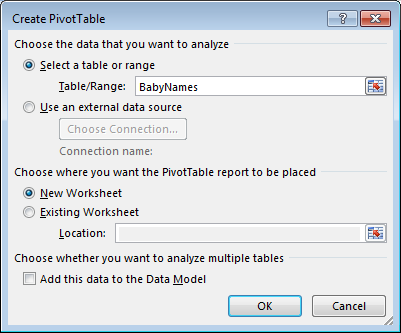 Click OK.  After the data and location for output has been specified.  The PivotTable Field list is provided and is used to specify the structure for the resulting summary table.   For example, if a frequency count of each letter is required, the First Letter can be dragged into the ROWS box and Frist Letter should also be dragged into the VALUES box.   The VALUES box specifies what is to be calculated, e.g. a count or an average.The following table is produced.  A visualization of this table can easily be obtained. QuestionsWhich first letter is most frequent?  Which letter is least frequent?C is the first letter of my name.  This is the 3rd most common first letter for a baby’s name.  How common is your first letter?  
Note:  Select a cell in the Count column of the PivotTable. Right click and select Sort to sort the table from the most frequent letter to the least. Next, we will have Excel separate the counts across Gender.  This can be accmomplished by simply dragging Gender in to the Columns box in Excel. 
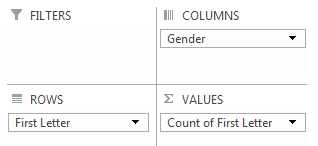 The following table of counts is produced.  Once again, a graphical representation of this table may be beneficial for comparing genders.QuestionsWhich first letter is most frequent for Females?  How about Males?Consider only First Letter = S.  Provide a measure of discrepancy between Females and Males for S.  Briefly explain how you developed this measure.Use your measure of discrepancy to measure the discrepancy for other letters. 
Note:  You should use Excel to automate the calculations here.Your friend decides to use the following measure of discrepancy.  Do you believe this is a good measure for discrepancy?  Discuss any advantages and disadvantages of this measure.An Investigation of Vowels in Baby’s NamesThis section will involve an investigation of vowels.  For the sake of our discussion here, y will be excluded from the vowel list.Reference List of Vowels: a, e, i, o, uThe =MATCH() function in Excel can be used to identify whether or not the first letter is a vowel.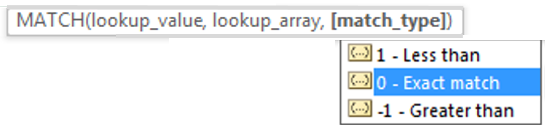 A reference list of vowels is needed and has been specified in cells H2: H6.Cell F2: =MID( [First Letter] , H2:H6 , 0 )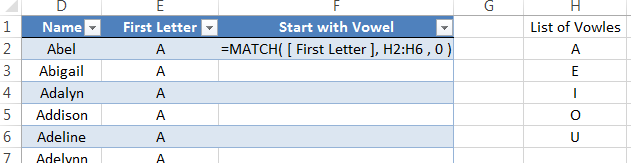 Provided your data is an Excel Table, this formula will autofill for all rows.   Realize, this formula does not appear to be working for the remaining cells as the reference list for the vowels is incorrect for all rows except the first.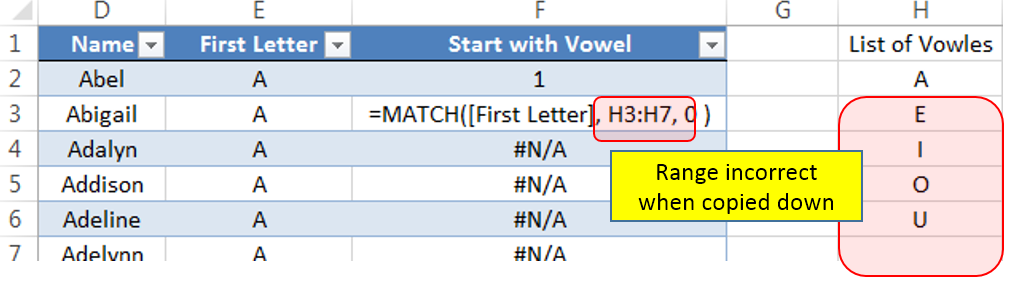 Absolute cell referencing should be used in this instance.  An absolute cell reference will force the formula to retain the specified range.  Absolute cell referencing is invoked by using a $ around the letter and number reference for the cells.Cell F2: =MID( [First Letter] , $H$2:$H$6 , 0 )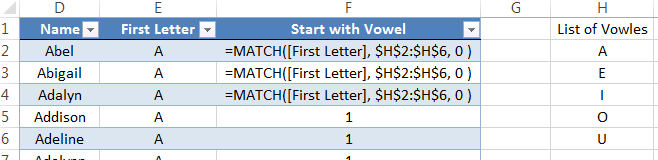 The output from this function should be verified.  A subset of rows is provided here and it appear the function is correct.QuestionsConsider the value returned by the =MATCH() function.  What does this value represent?  Explain.Use the table of counts provided above to determine how often the first letter is a vowel?  Modify the PivotTable provide above to determine how often the first letter is a vowel for a Female.CommentThe following function can be used to relabel the Start with Vowel column as either a Yes or No.=IF(ISNUMBER([Start with Vowel]),"Yes","No")
Finding Particular Text within a StringI have a daughter whose name is Abbylyn.  This name is somewhat uncommon; however, the use of “lyn” happens more often. Cell E2: =FIND( “lyn”, [Name], 1)First argument: String to findSecond argument: String to be searched Third argument: Starting position from which to begin search Create a new column in your table and type the above into the first row of the data table in Excel.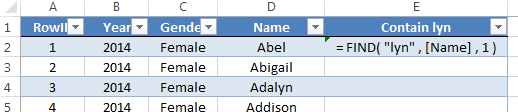 
The =FIND() function returns the location within the string of the “lyn” instance.  If “lyn” does not exist, the function returns a #VALUE error.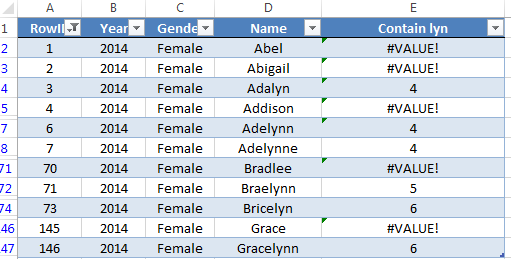 The =ISERROR() function is akin to the =ISNUMBER() function and can be used to relabel the Contain lyn column as “Yes” or “No” for whether or not it contains the text “lyn”.=IF(ISERROR( [Contain lyn]) , "No" , "Yes" )A summary of the Contain lyn variable suggests that about 3% of the names contain “lyn”.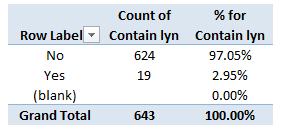 A text filter can be applied to the Name column as well to identify Names that contain the text “lyn”.  This is shown here.Consider the table above.  The two names at the bottom contain “Lyn”, but were not identified by the =FIND() function.  The reason this discrepancy exists is because the =FIND() function is case-sensitive.  That is, “Lyn” is different from “lyn” for this function.  
The following table compares the behavior =FIND(), =SEARCH(), and =MATCH().  The =LOWER() and =UPPER() functions can be used to convert all text within a string to lowercase and uppercase, respectively.Replacing Text within a StringThe following procedure will be used to count the number of vowels in a baby’s name.Obtain the length of the baby nameRemove the vowels using the =SUBSTITUTE() function This will be done in successive stepsFirst, remove the a’s from the original stringNext, remove the e’s from the string that contains no a’sContinue to remove i’s, o’s, and u’s in a successive mannerObtain the length of the name after removing all vowelsCompute the percentage of vowels for each nameConsider the following applications of the =SUBSTITUTE() function.  The LOWER() function is being used here because the =SUBSTITUTE() is case-sensitive. 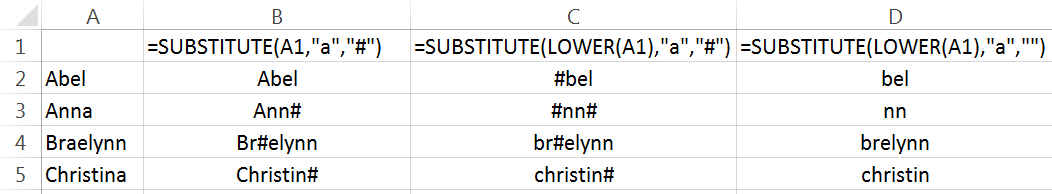 Task #1Compute the proportion of vowels for each name in this dataset.   The process for doing this is described above.  My output is provided here for the first few names.   The following should help get you started.Cell E2 contains the function =LEN( [Name] )Cell F2 contains the function =SUBSTITUTE( LOWER( [Name] ),”a”,””)Cell G2 contains the function = SUBSTITUTE( LOWER( ‘Remove A’s] ), “e”, “”)The following is used in cell L2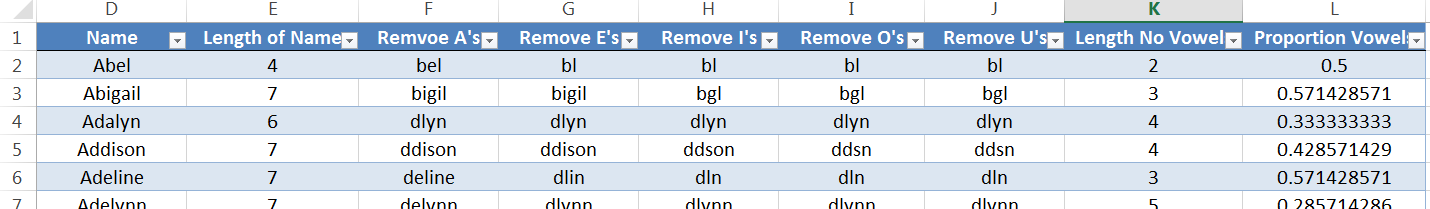 The following summaries were obtained for the Proportion of Vowels column. Standard Statistical SummariesQuestionsConsider the following statement, “A majority of names have more than half their letters as vowels.”  Is this statement true?  Discuss.From the Distribution of Counts table, three names do not contain any vowels.  What are these names? The Social Security Administration of the United States Government maintains a website that contains information on baby names dating back to the late 1800’s.   Website:  http://www.ssa.gov/oact/babynames/limits.html I have computed the summary measures for names from 1900. Has the distribution of vowels changed much? Discuss.Task #2A palindrome is a word that is spelled exactly the same forward and backward.  The name of our second oldest daughter is a palindrome.  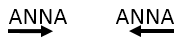 The evaluation of whether or not a name is a palindrome requires that a string be searched backwards. Excel does not have a built-in function for this.  However, Visual Basic does contain a StrReverse() function.  The following can be used to create a custom function in Excel using Visual Basic.The following columns were used to identify whether or not each name was a palindrome. 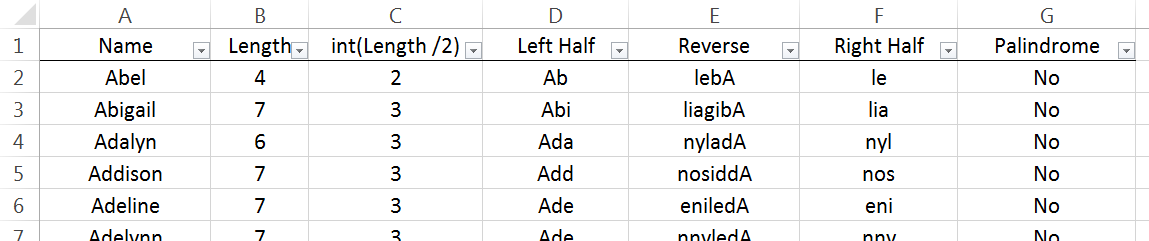 QuestionsWhat is the purpose of Column C?  What function might one use in Column G?
My process identified Anna, Ava, Aziza, Hannah, and V as palindromes.  Verify that no palindromes were missed by my procedure. Summary 
MeasureYearYearSummary 
Measure20141900Average0.4170.414Median0.400.40Std Dev0.1270.133Minimum00Maximum0.750.80Data SourceData SourceAddresshttp://course1.winona.edu/cmalone/workshops/uscots2015/ DescriptionBabyNames DatasetData in Excel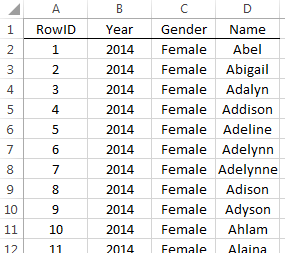 Dataset as a Table in Excel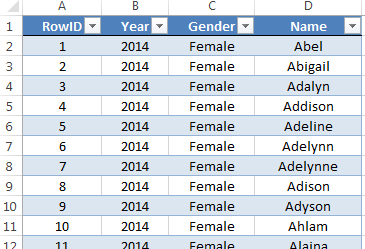 Counts by letter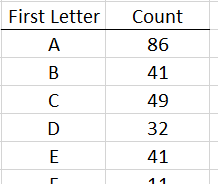 Using =COUNTIF() to obtain counts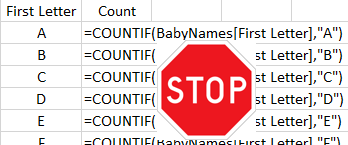 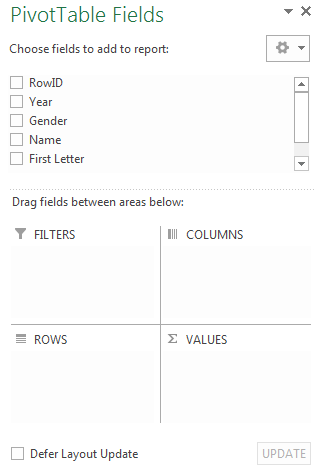 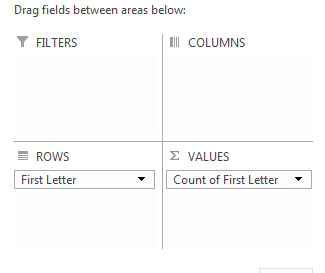 Table of Counts
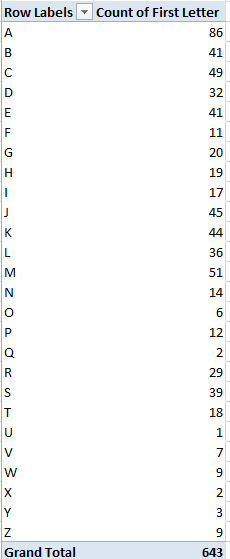 Making a simple bar chart in Excel
Step 1: Place cursor within PivotTable.Step 2: Select the graph of your choice under the Insert ribbon.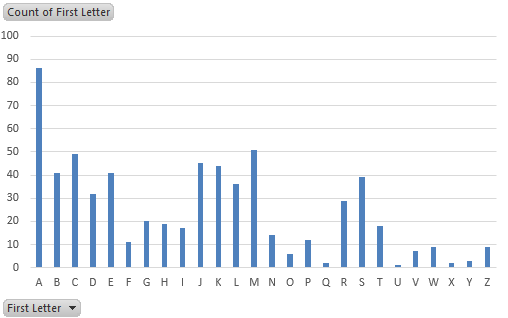 First Letter Counts by Gender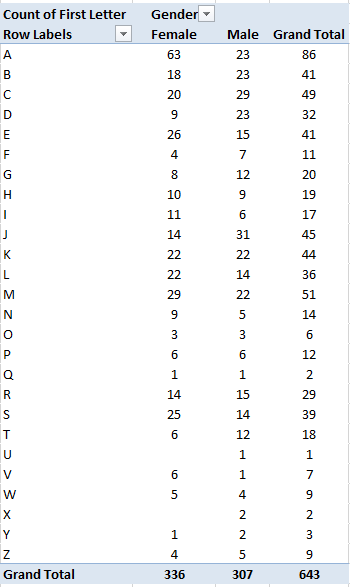 Graph Comparing Letters Across Gender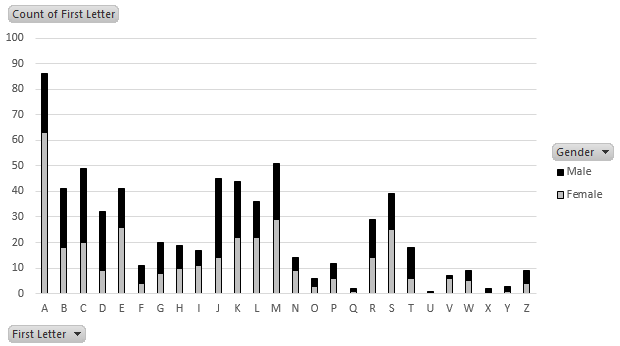 Verify =MID() function is working correctly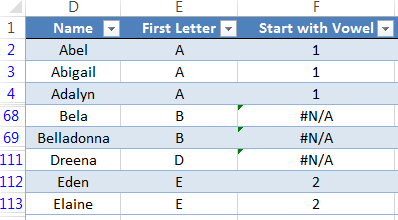 Counts of Start with Vowel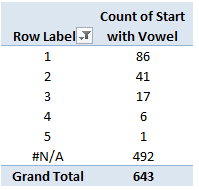 Verify the above formula for several rows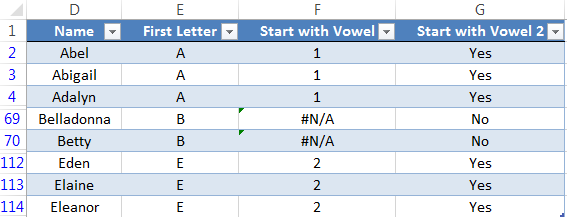 Summary of Count and PercentageStart with Vowel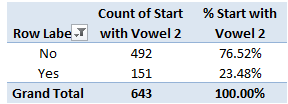 Computing Percentages with PivotTablesComputing Percentages with PivotTablesIn the VALUES box, right click on the variable for which a percentage is to be computed
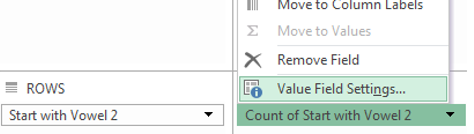 Under the Show Values As tab, select % of Grand Total.  
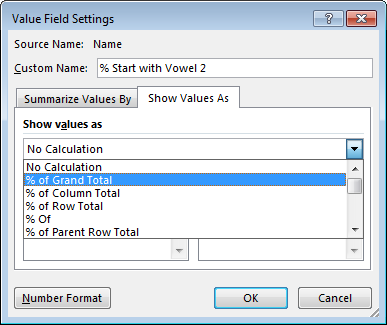 
Note:  On a MAC, the Show Values As menu can be found under the Options tab.
Apply a Filter on Name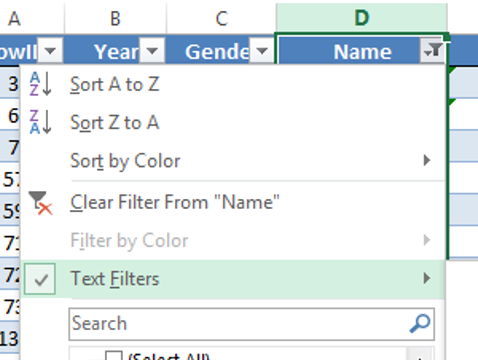 Specify contains lyn in the Custom AutoFilter box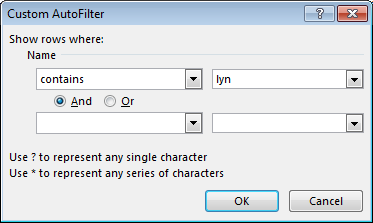 The rows that contain lyn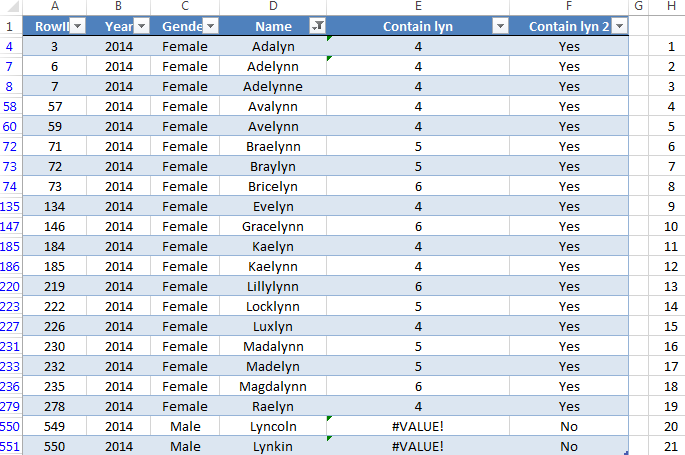 =FIND()case-sensitive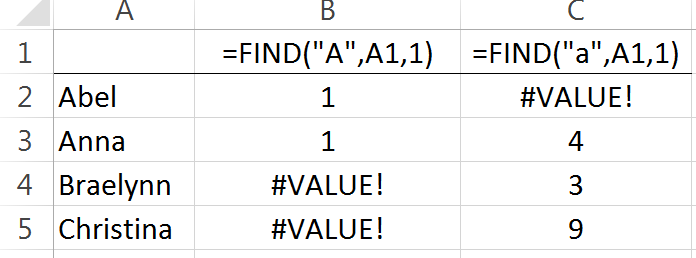 =SEARCH()case-insensitive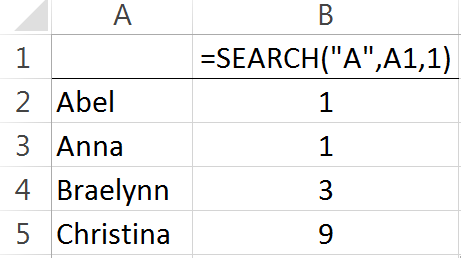 =MATCH()case-insensitiveexact matches only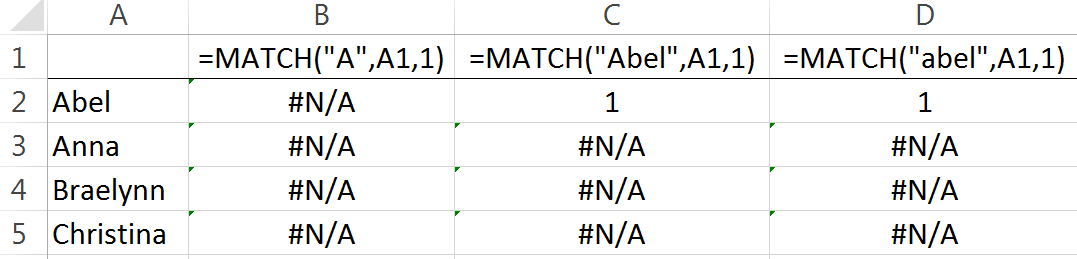 Summary MeasureValueAverage0.417Median0.40Standard Deviation0.127Distribution of Counts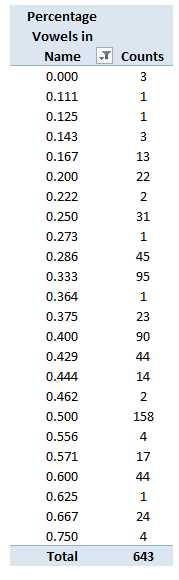 Cumulative Density Plot for Percentage Vowels in Name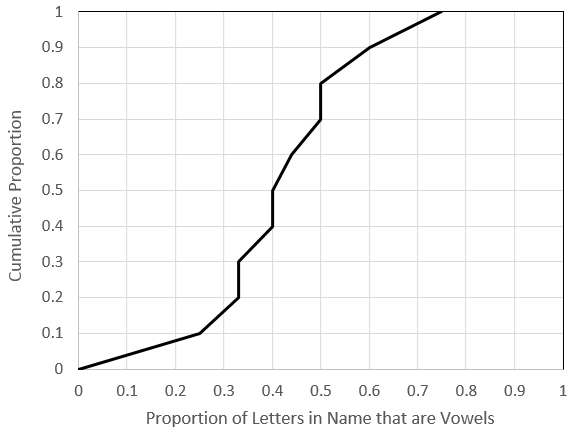 Summary MeasureYear: 2014Year: 1900Average0.4170.414Median0.400.40Standard Deviation0.1270.133Minimum00Maximum0.750.80The Excel Visual Basic Editor can be obtained using Alt + F11.  This editor can also be found on the Developer ribbon – which may have to be added to the list of visible ribbons. 
 Save your Excel file as a macro-enabled file.  This is required for your new function to work.  You should be able to use your new function. A simple application is shown here.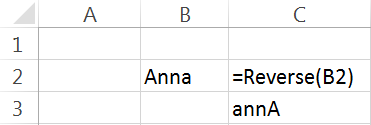 